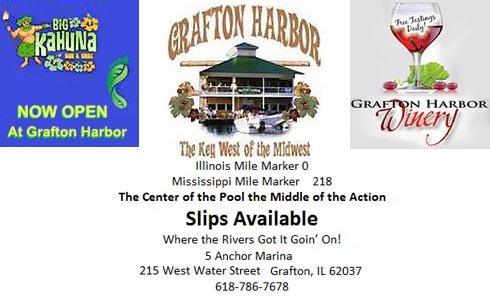 Sat. May 1, 2010    4:00 PM Derby PartyTim and Val’s Annual Derby Party at the BIG KAHUNALadies and Gentlemen Place Your Bets * Music by Lisa Jones * Ladies Decorate Your Hats!Join us for Appetizers and an Evening of Fun.Wednesday, May 5th  Cinco de Mayo Mexican Fiesta Time!$2.00 Margaritas and Great Mexican Food!5:00 P.M. Oley!Saturday, May 15 Grand Opening of the BIG KAHUNA12:00 PM—7:00 PM Fish Fry1:00 PM Ribbon Cutting2:00 Kids Gold Hunt  Live Entertainment8:00 PM Big Kahuna Look A like Contest $100.00 Grand Prize  ($10.00 Per Participant)Saturday, May 15—BIG KAHUNA Made to Order Breakfast BeginsSaturday, June 12 – National Marina  -  4th Annual Dock HopHey Cats and Kittens, you can’t lose, put on your poodle skirts and blue suede shoes. Come on down and don’t be late, It’s time to Rock and Roll and Celebrate!  Listen closely to the drill & the whole night will be quite a thrill!H Dock will serve Cocktails at 6:30 PM on H Dock F Dock will serve Appetizers at 7:15 on F DockE Dock will serve Cocktails at 7:45 on E DockC Dock will serve Appetizers at 8:15 on C DockA, B & I Docks will serve After Dinner Drinks & Desserts on B Dock.Live Entertainment following at the Big KahunaSaturday and Sunday June 19 and 20Tow Boat Festival  The Loading DockSaturday, June 26The Great Grafton Pub CrawlTheme:  The Caribbean Crawl12:00PM—10:00PMBuses run from 6:00 PM—10:00 PMDrink Specials - Food Specials – EntertainmentSaturday, July 17 Blessing of the Fleet2:30 PM  Pirate’s of the Mississippi Con Trios Party following ParadeSaturday, July 31 - The Big Kahuna Harbor Rodeo  Pool Side 6:30 PMTom Toms Famous BBQ – Rodeo Games & Live MusicSaturday, August 21  Hawaiian Luau Shrimp Boil   Live Music and Shrimp Boil begins at 7:30PoolsideJust roll-up your sleeves, spread out the newspapers and enjoy piles of steaming delicious shrimp. Saturday and Sunday Sept. 11 and 12Grafton’s 5th Annual Art FestivalSaturday, Sept. 18, 2010   9-11 Boat ParadeThe boaters of Pool 26 have been invited by the Department of National Affairs to celebrate National POW/MIA Day on Saturday, September 18, 2010.This event will be celebrated along with our annual 9-11 Boat Parade.  This event starts at the Grafton Harbor with an opening ceremony beginning at 12:00 p.m. with the Blessing of the Fleet and Boat Parade following at 2:15.Please help us honor our Nation's POW's, MIA's, those who lost their lives on 9-11 and those who fight to keep our nation safe.Award Flags and Trophies will be Awarded for Most Patriotic - 1st, 2nd, and 3rd PlaceFish Fry, Live Music, and other Festivities will begin at 11:00.Saturday and Sunday Oct 2 and 3St. Patrick’s Fall PicnicGreat Food, Live Entertainment, Games, Raffles, Beer Wagon, Craft Store and MUCH MORE!Saturday Oct. 16 and Sunday Oct. 17The Great Grafton RendezvousBlack Powder Shoot O Hawk & Knife Throw O Primitive Bow Shoot O Artisans/Traders
Authentic Foods O Children’s Activities O Time Period Music O RaffleSaturday, Oct. 23Fall Classic Boat ParadeGathering at Grafton Harbor - 12:00Saturday, Oct. 30 – Halloween Party  Prizes & Live Entertainment 8:00